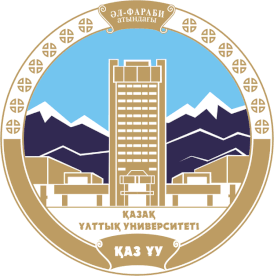 Казахский национальный университет им. аль-ФарабиФакультет философии и политологииНазвание дисциплины: Возрастная психологияБилет 1Периодизация возрастного развитияРазвитие личности в юношеском возрасте Психоаналитические теории детского развития (З. Фрейд, Э. Эриксон)А.О. Дуйсенбаева                                                                          22-23 учебный годКазахский национальный университет им. аль-ФарабиФакультет философии и политологииНазвание дисциплины: Возрастная психологияБилет 2История становления психологии как наукиРазвитие в младенческом возрасте Психологические особенности пожилого возрастаА.О. Дуйсенбаева                                                                          22-23 учебный год